19.05.2020 задание для средней группыЦель:  Обогащение и активизация словаря детей по лексической теме «Лето»Задачи:Обогащать и активизировать словарь детей по лексической теме «Лето»Продолжать учить детей отвечать на вопросы полным предложением.Развивать логическое мышление, речьРазвивать мелкую моторику рукОборудование: картинкаХод задания: Логопед (родитель) предлагает ребенку посмотреть на картинку и просит назвать какое время года на картинке. Попросить ребенка объяснить свой выбор. Далее взрослый просит ребенка рассказать , кто живет в лесу? Кто чем занимается? Посчитать сколько птичек на картинке? Сколько насекомых? 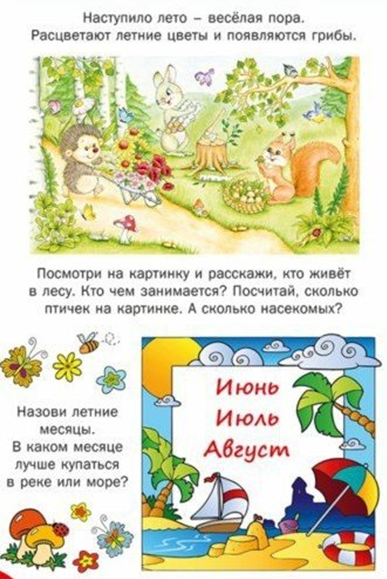 Задание для старшей группыЦель:  Обогащение и активизация словаря детей по лексической теме «Лето»Задачи:Обогащать и активизировать словарь детей по лексической теме «Лето»Продолжать учиться называть как можно больше слов определенийРазвивать логическое мышление, речьРазвивать мелкую моторику рукОборудование: речевой материалХод задания: Логопед (родитель) предлагает ребенку упражнение «Подбери признаки».Лето прекрасное время года. А какое солнце летом? (яркое , теплое,горячее, ласковое).Небо - голубое, высокое, светлое ...,Трава -  мягкая, нежная, свежая, молодая, зеленая ...,Птицы - сытые, веселые, радостные, проворные ... ,Вода в реке - голубая, прозрачная, теплая, приятная ... .Задание для подготовительной группыХод задания: Логопед (родитель) предлагает ребенку упражнение «Расскажи»Взрослый дает ребенку образец:ЛЕТО КАКОЕ?если жарко – … жаркоеесли холодно – …прохладно – …если дожди – …если весело – …если грустно – …РЕЧКА КАКАЯ?течёт быстро – …медленно – …если в ней холодно – …тепло – …в длину – …в ширину – …в глубину – …ДОЖДИК КАКОЙ?льёт сильно – …льёт долго – …шумит – …моросит – …после него грибы – …дождь и солнце – …(«слепой»)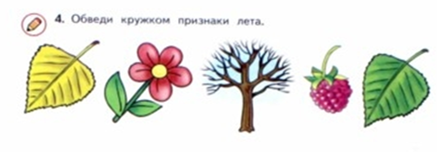 